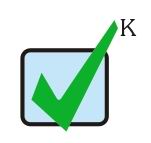 620089, Россия, г.Екатеринбург, Крестинского, 46-а, оф. 306		       тел/факс: (343) 220-11-06; (07; 08; 09)Р/с 40702810316120100380, к/с 30101810500000000674	      	                     тел.сот: 8-909-704-03-63 в Уральском  Банке  ПАО Сбербанк  г. Екатеринбурга,                                  E-mail: vesna@r66.ru,БИК 046577674, ОКПО 46649906, ИНН 6664046660, КПП 667401001             www.vesna-k.ruПрайс-лист от 09.01.17г.Фланцы из ВЧШГ (присоединительные размеры по ГОСТ 12815-80)Давление – 10, 16 атмосфер 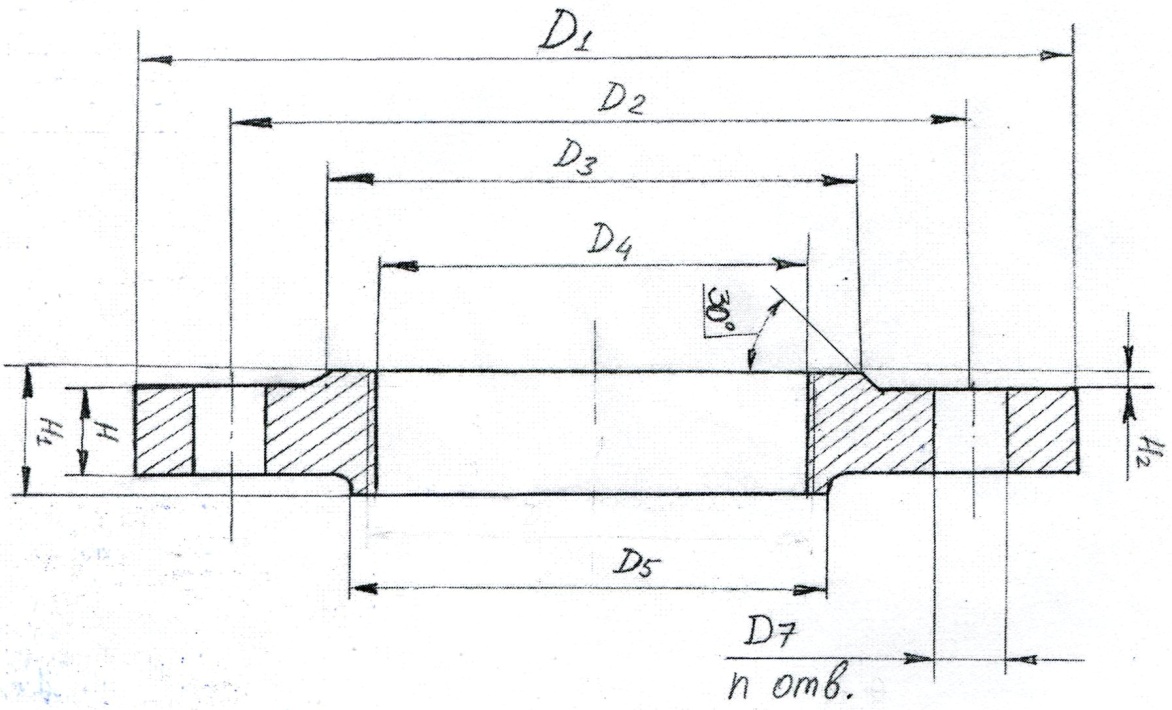 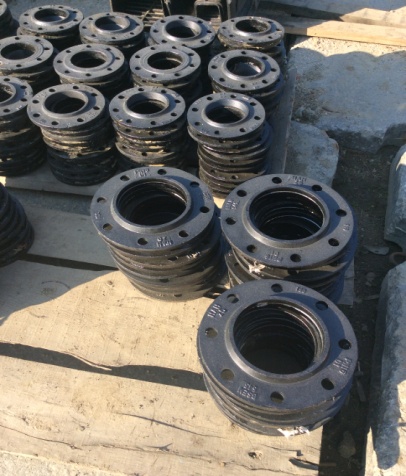 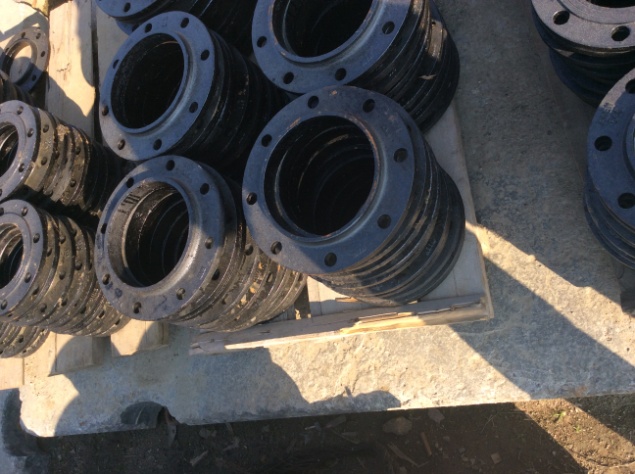 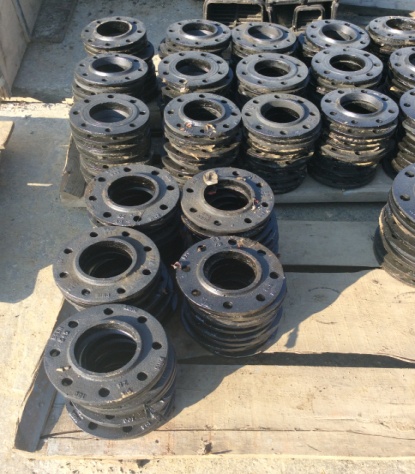 Генеральный директор                                                                                    В.П. КожиновУсловныйпроходnD1D2D3D4D5D7HH1H2Ценас НДС1008218180150110125181328260015082802402101611752313343700200833629426621422823153821500